Vocabulary: Exploring Linear Inequalities in One Variable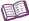 VocabularyBoundary point – a point separating the solution of an inequality from points not in the solution.The graph of x ≤ 4, shown to the right, has a boundary point at 4.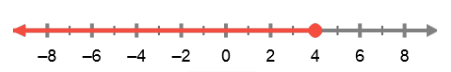 Inequality – a statement that compares two quantities or expressions that are not equal.A strict inequality uses one of the following symbols: < (less than), > (greater than), or ≠ (not equal to).Examples of strict inequalities are x > 2, and x + 1 < 5.Inequalities that are not strict use the symbols ≤ (less than or equal to) or 
≥ (greater than or equal to).Examples of inequalities that are not strict are x ≤ 6, and 2x ≥ 4.Solution – a value that makes an equation or inequality true.For example, 3 is a solution of the inequality 2x ≤ 8 because 2(3) ≤ 8.